Психогеометричний тест (Сьюзен Дилінгер)Психогеометрія – цікава практична система дослідження особистості. Вона створена і широко застосовується в США. Її автор – фахівець з підготовки управлінських кадрів. За деякими даними ефективність правильно виконаного тесту досягає 85 %.Цей тест дозволяє:   миттєво визначити тип Вашої особи і особи, що Вас цікавить;   дати докладну характеристику особистісних якостей і особливостей поведінки людини звичайною, зрозумілою мовою;   спрогнозувати поведінку кожного типу особистості;   визначити рівень вашої психологічної сумісності з певними типами людей.Цей тест посилює і дозволяє частково усвідомити наше підсвідоме, інтуїтивне “відчуття” інших людей. Тому, виконуючи його, намагайтеся дослухатися до своєї інтуїції і, по можливості, “відключити” раціональну логіку, логічну частину нашого “Я”.Інструкція: Виберіть із п’яти фігур ту, щодо якої ви можете сказати: це – Я. Спробуйте відчути свою форму! Якщо вам буде важко зробити це, то виберіть фігуру, яка першою привернула вашу увагу. Потім прорангуйте фігури, які залишилися поза вашою увагою і запишіть їхні назви під відповідними номерами. Остання фігура під номером 5, буде точно не вашою формою, тобто формою, яка підходить вам найменше.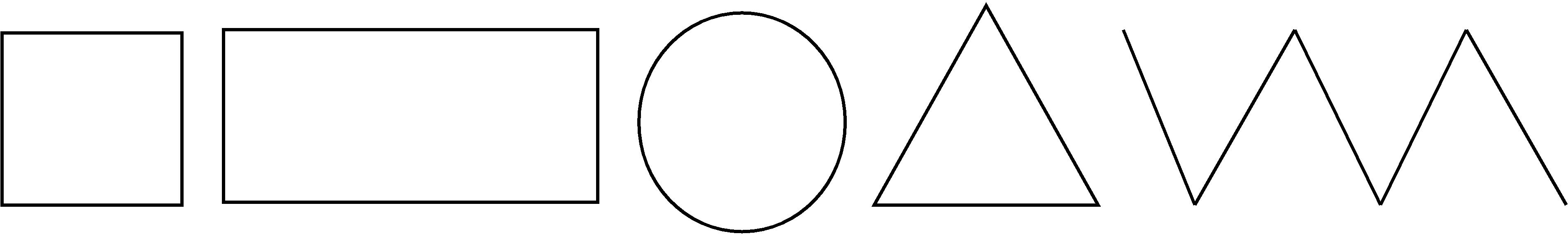 Коротка психологічна характеристика основних “форм” особистості.Фігура, що опинилася на першому місці – це Ваша основна фігура чи суб’єктивна форма. Вона дозволяє визначити Ваші основні, домінуючі риси характеру чи особливості поведінки. Риси фігур, які Ви обрали наступними – це риси, які Ви демонструєте тим рідше, чим далі від першої знаходиться та чи інша фігура. Остання, п’ята фігура вказує на форму людини, взаємодія з якою викликає у Вас найбільші труднощі.Може статися, що жодна фігура Вам, чи іншій людині, не підходить. Тоді людину можна описати комбінацією з двох або навіть трьох форм.Нарешті, може статися, що Вам важко вловити інтуїтивне відчуття форми себе чи іншої людини. Тоді почніть з характеристик, що наведені для п’яти форм, намагайтеся використати їх для розуміння людей даного типу і прогнозу їх поведінки і, поступово, тренуйте в собі відчуття геометричної форми цих людей.Квадрат. Якщо Вашою основною формою є квадрат, то ви невтомний працівник. Працелюбність, наполегливість, потреба доводити розпочату справу до кінця, старанність, яка дозволяє досягати завершення роботи, – це те, чим відомі істинні “люди-квадрати”. Витривалість, терпіння і методичність зазвичай роблять їх висококласними спеціалістами у своїй галузі. Цьому сприяє невтомна потреба в інформації та колекціонування найнеймовірніших відомостей.“Люди-квадрати” скоріше “вираховують” результат, аніж здогадуються про нього. Вони надзвичайно уважні до деталей, дрібниць, а також люблять раз і назавжди заведений порядок. Усі ці якості сприяють тому, що “квадрати” можуть стати відмінними адміністраторами, виконавцями, але рідко бувають хорошими розпорядниками, менеджерами. Звичайно, всі названі чесноти “людей-квадратів” мирно співіснують зі слабкими місцями.Трикутник. Ця форма символізує лідерство, і багато “трикутників” відчувають у цьому своє призначення: “Народжені, щоб бути лідерами”. Найхарактернішою особливістю “людей-трикутників” є здатність концентруватися на головній меті. Вони – енергійні, сильні особистості, які ставлять прозорі цілі і, як правило, досягають їх.“Люди-трикутники” дуже впевнені в собі, хочуть бути всьому правими. Це робить їх особистостями, які постійно конкурують з іншими. “Трикутник” – це установка на перемогу.Із “Трикутників” виходять прекрасні менеджери найвищого рівня управління. Саме до таких висот вони і прагнуть. І допомагає їм у цьому ще одна якість – майстерність “політичної інтриги”. Узагалі, “Трикутники” дуже симпатичні, привабливі люди, які змушують все і всіх обертатися навколо себе і без яких наше життя втратило б усю гостроту відчуттів.Прямокутник. Символізує стан переходу та змін. Це люди, незадоволені тим способом і стилем життя, який вони ведуть у даний час, а тому перебувають у пошуках кращого положення.Найбільш характерні риси “Прямокутників” – непослідовність і непередбачуваність вчинків упродовж перехідного періоду. Проте, як і у всіх людей, у “Прямокутників” виявляються і позитивні якості, що приваблюють до них оточуючих. Це, перш за все, допитливість, жвавий інтерес до всього, що відбувається, та сміливість. Правда, зворотним боком цього явища є надмірна довірливість, навіюваність, наївність. Тому “Прямокутниками” легко маніпулювати.Якщо ви дійсно маєте “прямокутну форму”, будьте обережні! І пам’ятайте, що “прямокутність” – це лише стадія. Вона мине – і ви вийдете на новий рівень особистісного розвитку та збагатитесь набутим досвідом.Коло. “Люди-кола” – це найкращі комунікатори серед п’яти форм, насамперед тому, що вони найкращі слухачі. Вони володіють високою чутливістю, розвинутою емпайністю – здатністю співпереживати, співчувати, емоційно відгукуватися на переживання іншої людини. “Людина-коло” відчуває чужу радість і відчуває чужий біль як свій власний. “Люди-кола” відмінно “бачать” людей і в одну мить можуть розпізнати облудника і брехуна. Вони “вболівають” за свій колектив і високопопулярні серед колег по роботі. Але, як правило, вони слабкі менеджери і керівники у сфері бізнесу.По-перше, “Люди-кола”, через їх спрямованість скоріше на людей, ніж на справу, надто стараються догодити кожному. По-друге, “Кола” не відрізняються рішучістю. Якщо їм випадає керувати, то вони обирають демократичний стиль керівництва і намагаються обговорити практично будь-яке рішення з більшістю та заручитися їх підтримкою.Можна сказати, що “Кола” – природжені психологи. Для того, щоб очолити серйозний бізнес, “Людям-колам” не вистачає організаторських навичок.Зизгаг. Ця фігура символізує креативність, творчість. Це найбільш унікальна і єдина розімкнута фігура з п’яти. Якщо ви чітко обрали хвилясту лінію як свою основну форму, то ви, скоріше за все, істинний “правопівкульний” мислитель, вільнодумаюча людина.“Зигзаги” схильні бачити світ постійно змінним. Тому для них немає нічого більш нудного, як речі, які ніколи не змінюються: постійність, шаблон, правила та інструкції; люди, які завжди з усім погоджуються або роблять вигляд, що погоджуються.“Зигзаги” просто не можуть продуктивно працювати у добре структурованих ситуаціях, їм необхідна різноманітність, високий рівень стимуляції та незалежність від інших на своєму робочому місці.“Зигзаг” – найзбудливіша з усіх п’яти фігур. При цьому “людині-зигзагу” не вистачає компромісності: вона нестримана, дуже експресивна, що разом з ексцентричністю часто заважає їй втілювати свої ідеї в життя.